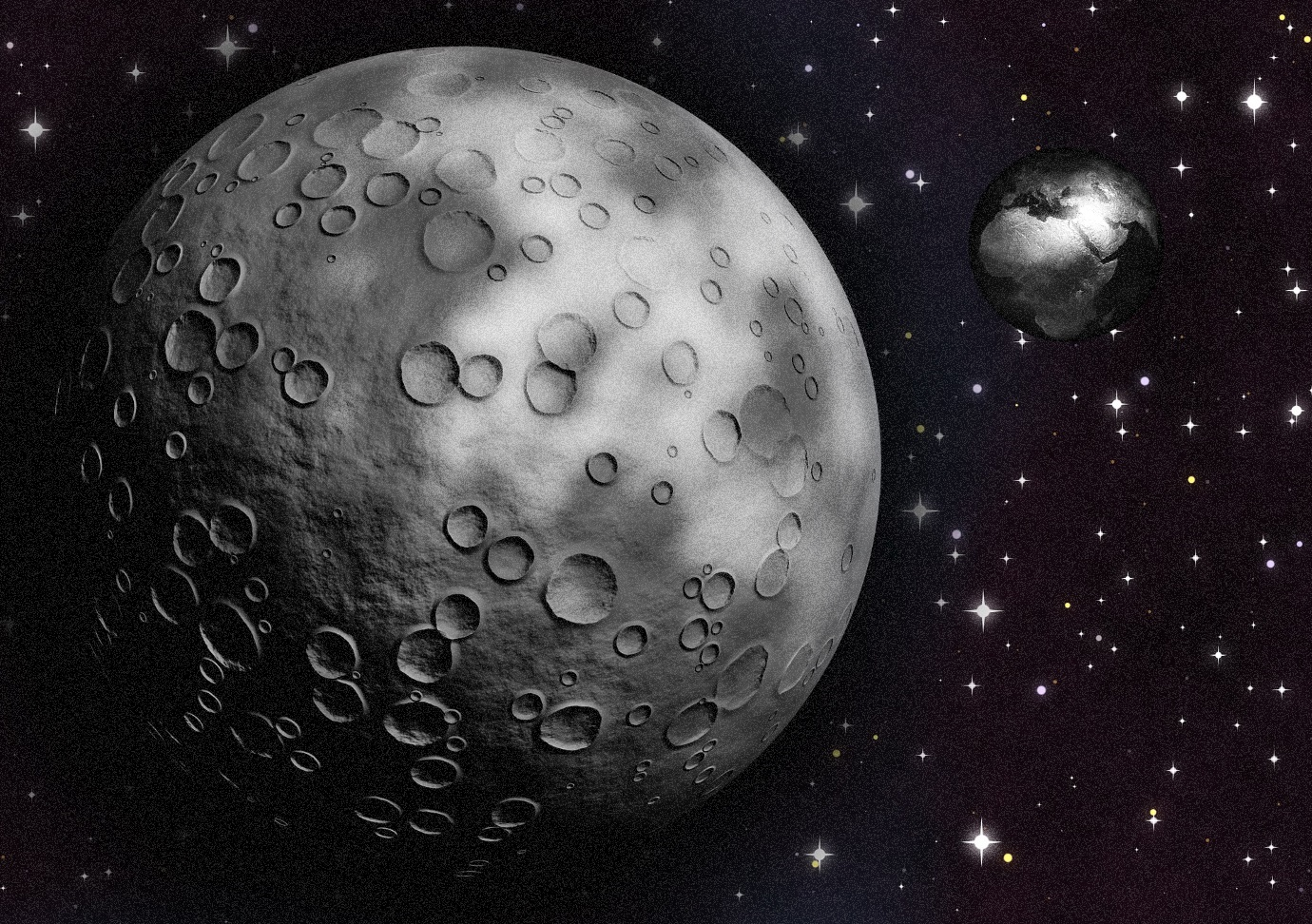 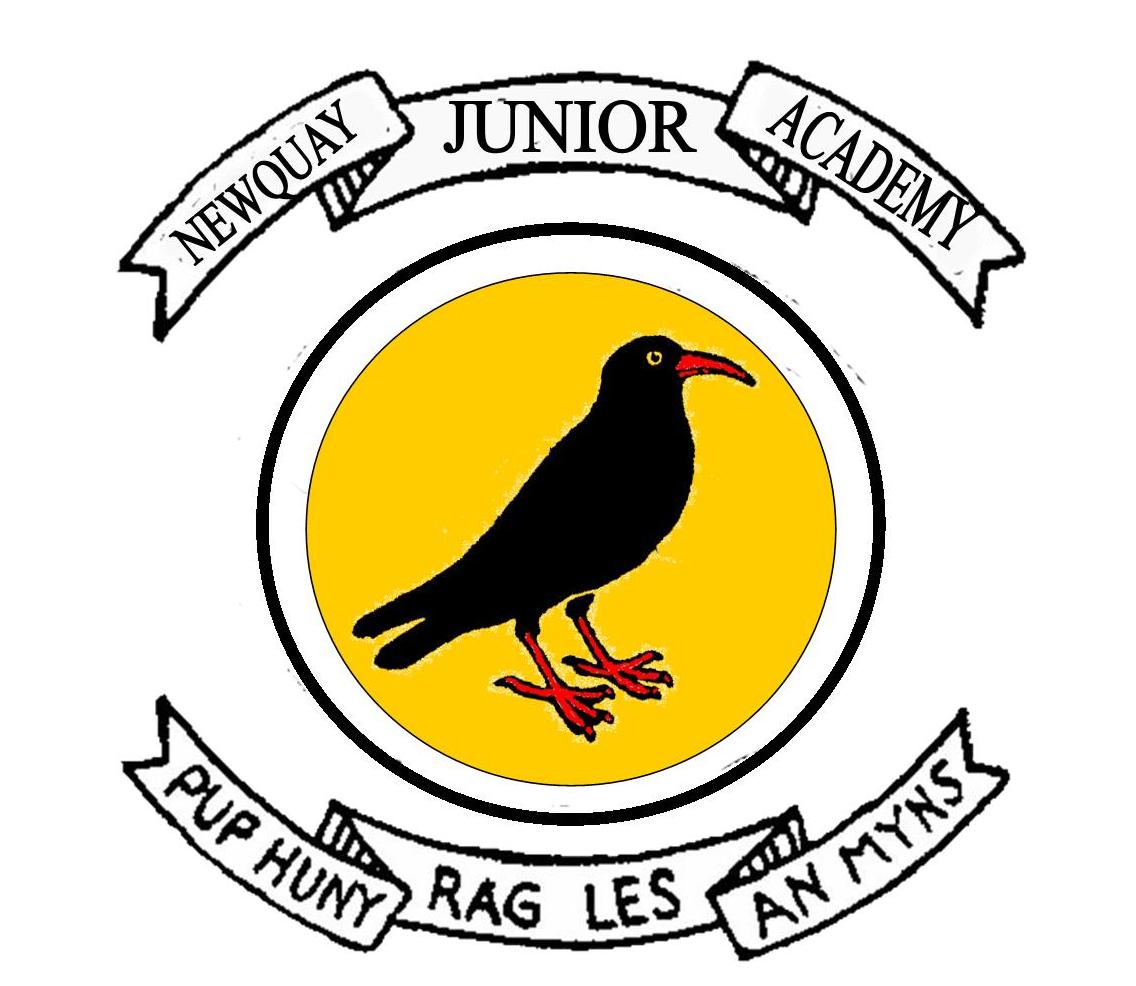 Contents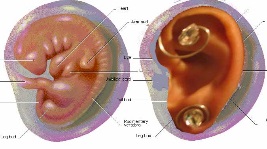 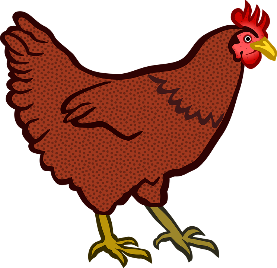 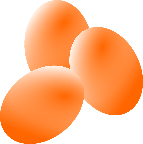 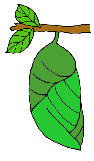 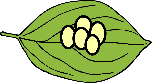 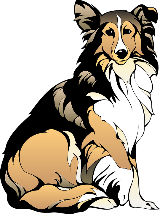 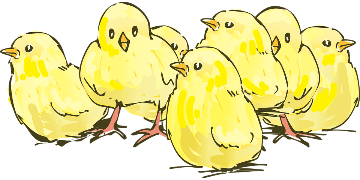 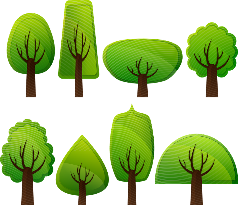 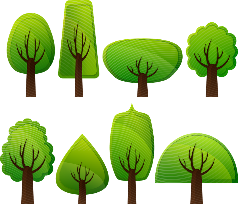 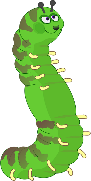 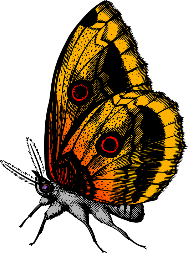 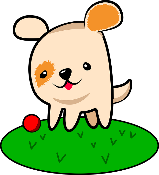 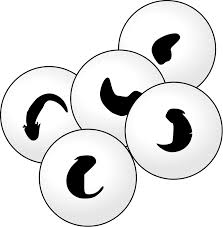 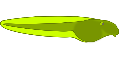 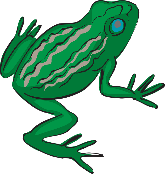 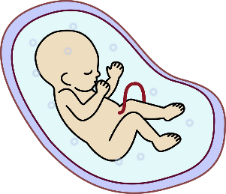 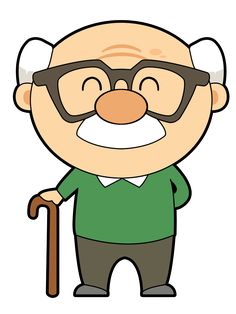 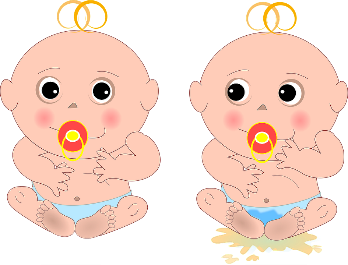 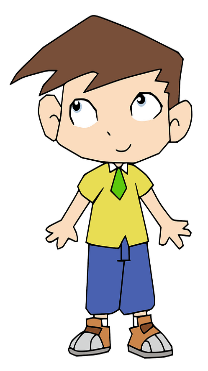 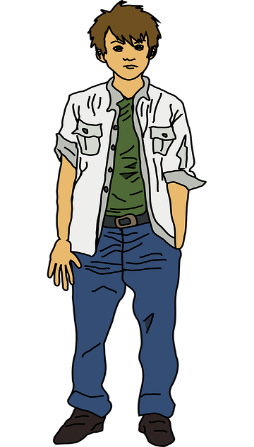 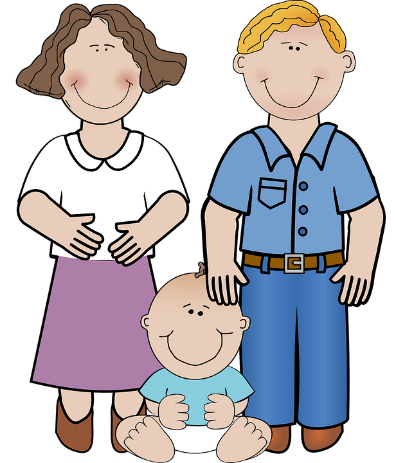 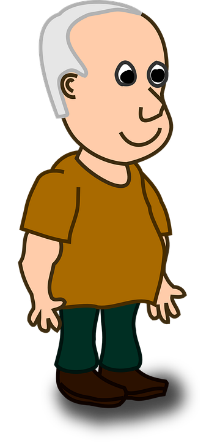 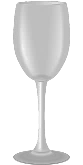 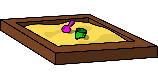 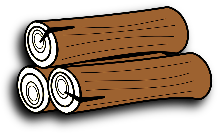 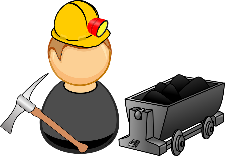 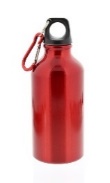 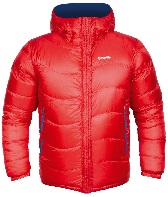 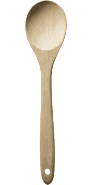 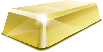 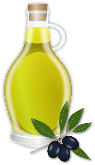 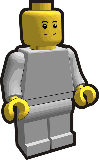 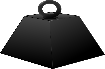 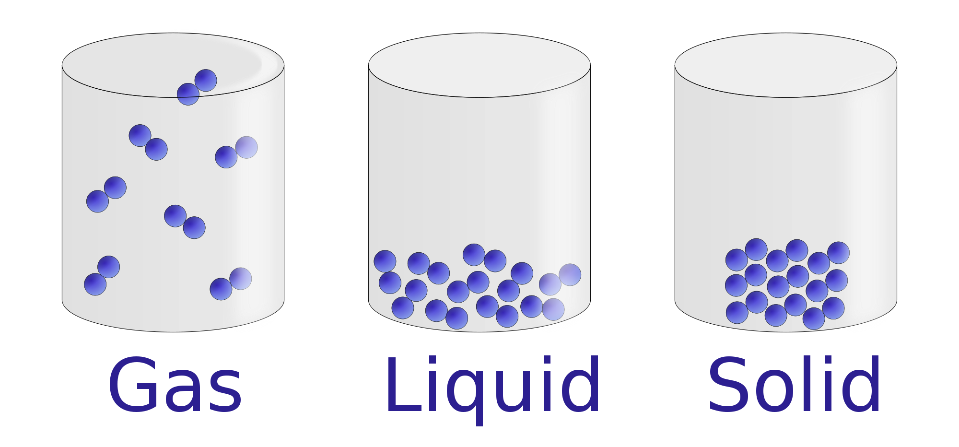 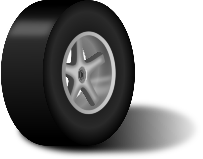 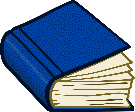 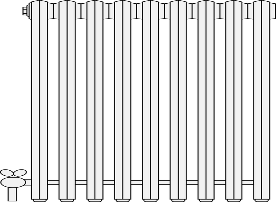 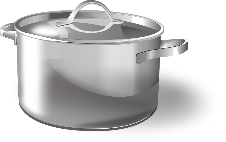 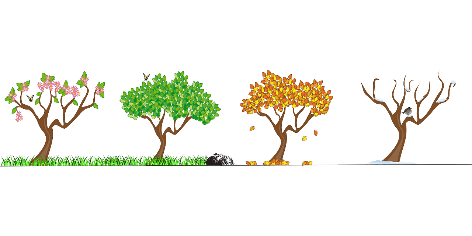 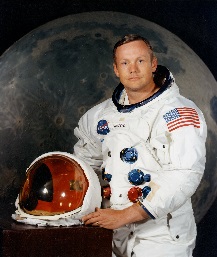 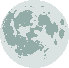 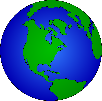 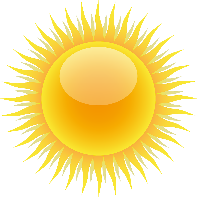 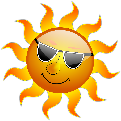 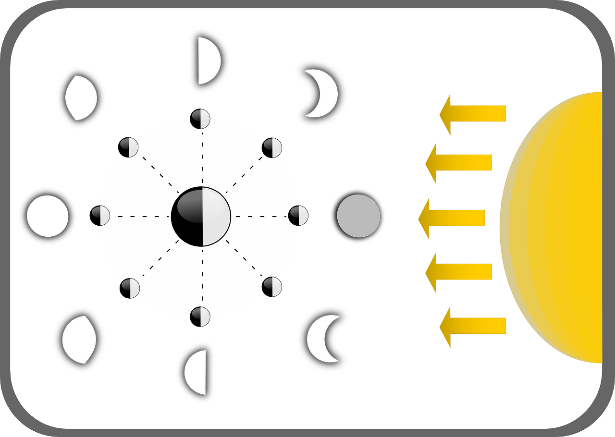 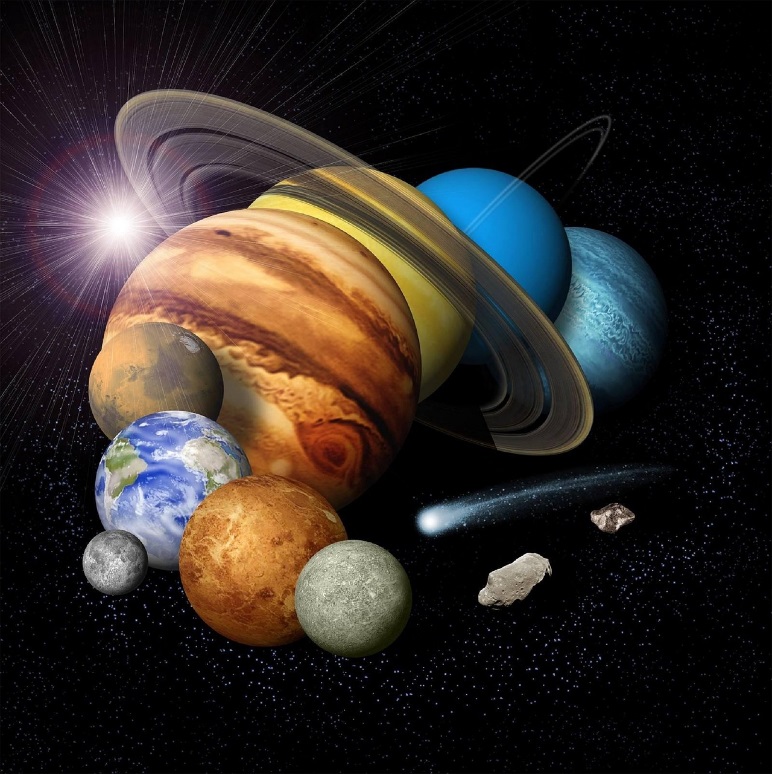 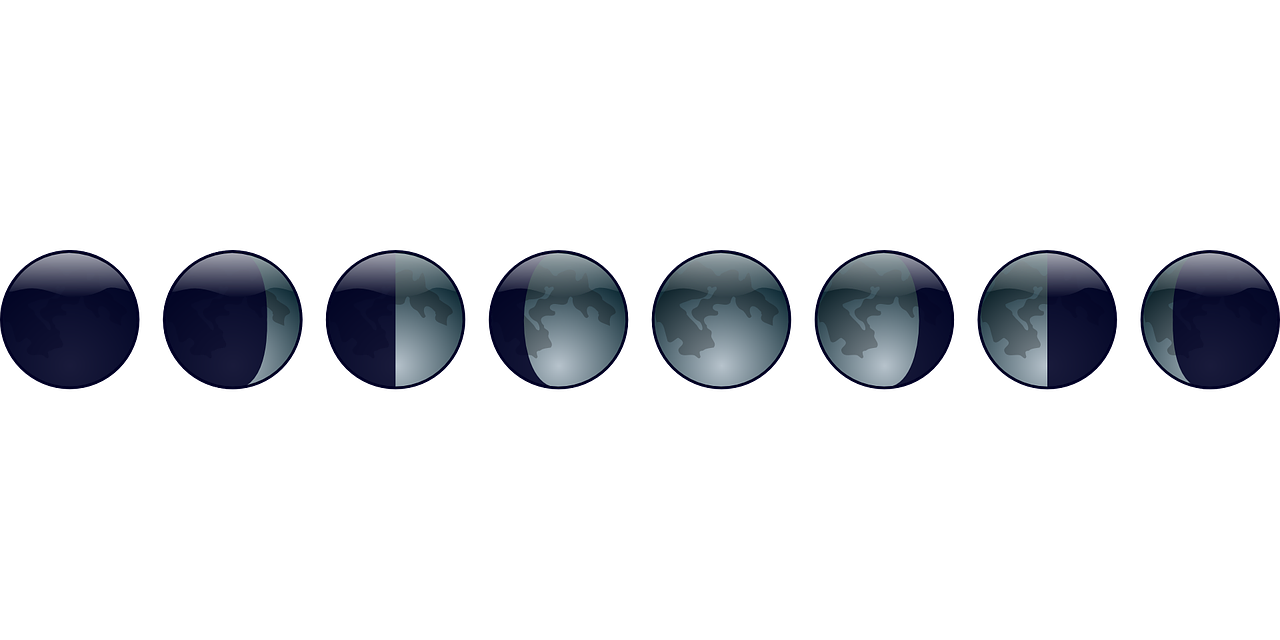 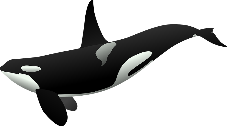 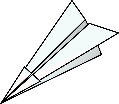 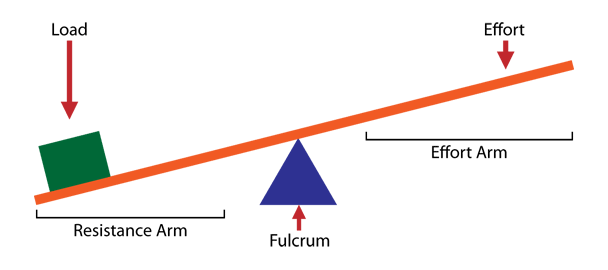 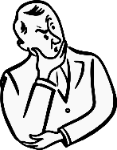 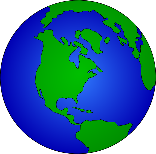 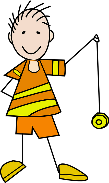 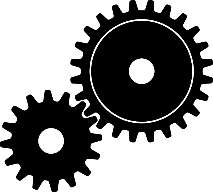 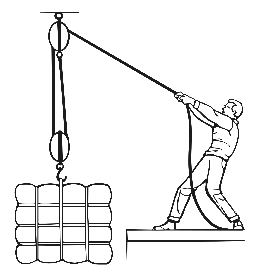 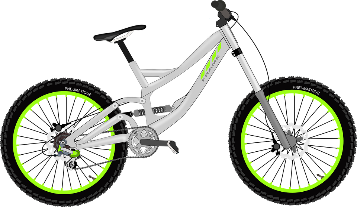 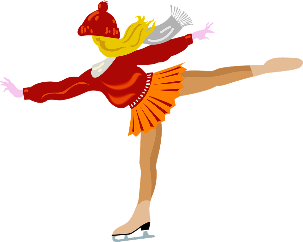 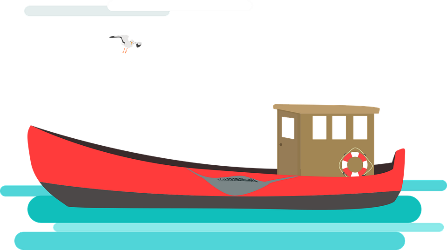 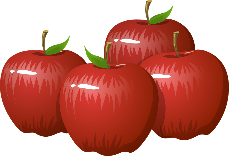 Life Cyclesp3Human Growthp4Materialsp5Earth and Spacep6Forcesp7